T.C.SÜLEYMAN DEMİREL ÜNİVERSİTESİ Teknoloji Fakültesi Dekanlığıİnşaat Mühendisliği Bölüm BaşkanlığıSayı     :50293278-302-E.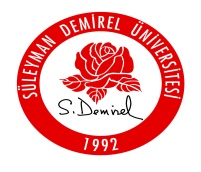 Konu   :Laboratuvar Kullanım İzniİLGİLİ MAKAMABölümümüz öğrencilerinden …………………. numaralı ………………………………, isimli öğrencimiz, lisans Bitirme Tezi/İnşaat Mühendisliğinde Tasarım dersleri kapsamından  ………………………………….. danışmanlığında “……………………………………………….…………………………………………………” başlıklı projeyi yürütecektir. Bölümümüzün altyapı, laboratuvar vb. olanakları proje boyunca öğrencinin kullanımına açık olacaktır.Gereğini arz ederim.Doç. Dr. Cengiz ÖZEL Bölüm BaşkanıDoğrulama Linki :https://ebys.sdu.edu.tr/EvrakDogrula.html?3B0D2D61Süleyman Demirel Üniversitesi Teknoloji Fakültesi Batı Yerleşkesi E14Blok Çünür ISPARTABilgi İçin:Ali Osman KOCATel No:(246) 211-1657 Faks No:(246) 211-1984                                                                                                                               Bilgisayar İşletmeniE-Posta:teknoloji@sdu.edu.tr İnternet Adresi:teknoloji.sdu.edu.tr                                                                                                          Tel No:2111985